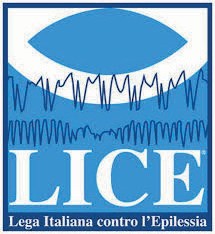 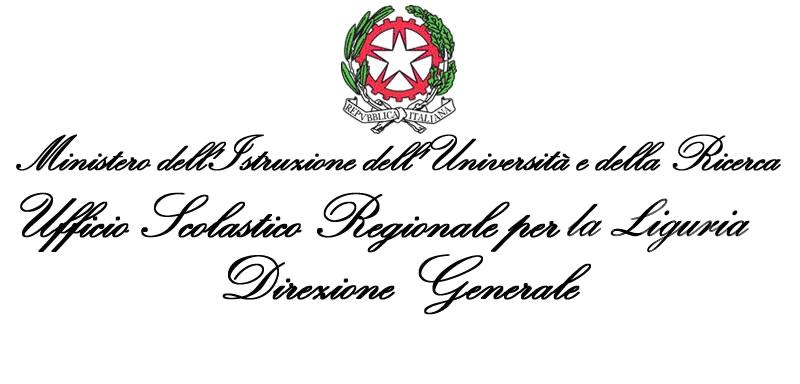 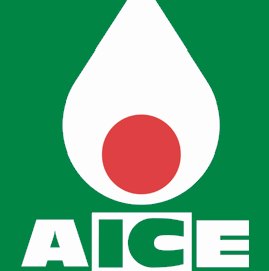 Evento organizzato a seguito di protocollo d'intesa siglato tra LICE Liguria; MIUR Ufficio Scolastico Regionale della Liguria ed AICE Liguria       in collaborazione con I.C. Bordighera Incontro di formazione sul tema “Epilessia e scuola”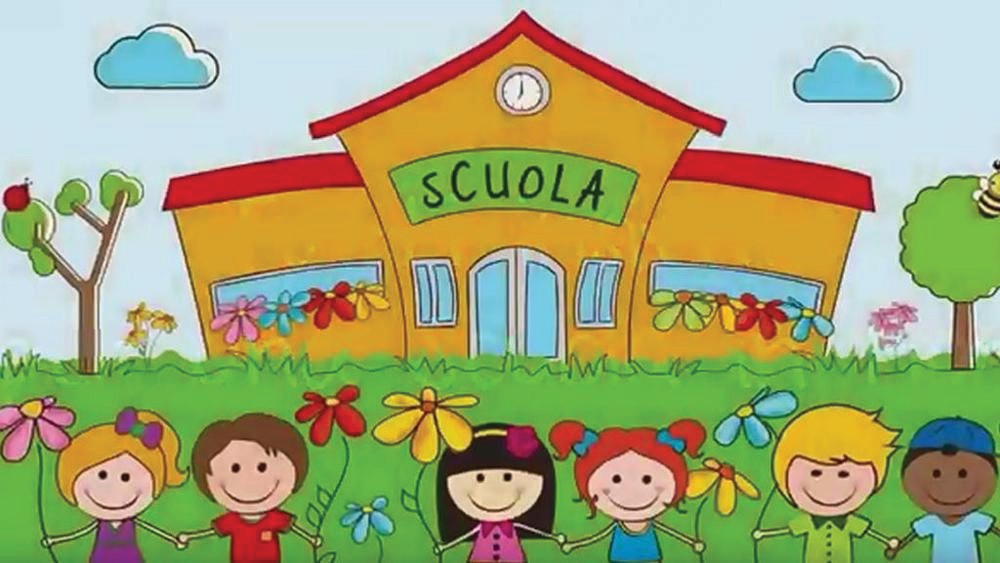 Giovedì 23 Maggio 2019 ore 17.30/19.00Istituto Comprensivo BordigheraVia Pelloux 32ISCRIZIONI : https://forms.gle/R4Bb1UeK262LN1as9Docenti: Dott.ssa Daniela AudeninoDirigente medico S.C Neurologia - S.S.C Neuroﬁsiopatologia ambulatorio epilessia riconosciuto LICE - E.O Ospedali Galliera GenovaCoordinatore lega italiana contro l'epilessia Liguria, Piemonte e Valle D'aostaDott.ssa Sandra AnfossoDivisione di Neurologia Ospedale ASL 1 Imperia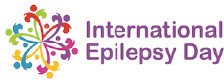 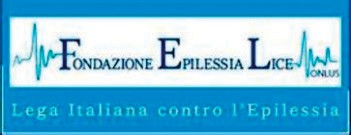 CORSO AI SENSI DELLA LEGGE 107/15 COMMA 124 E DEL PROTOCOLLO D'INTESA USR LIGURIA REGIONE LIGURIA IN TEMA DI PROMOZIONE ED EDUCAZIONE ALLA SALUTE NELLE SCUOLE.Per il personale docente, l’iniziativa ha valore di formazione, ai sensi della Legge 107/2015, art. 1, comma 124 e del DM 797/2016 - Piano nazionale per la formazione docenti 2016-2019